NATIONAL ASSEMBLY QUESTION PAPER: 2 OF 2019QUESTION FOR WRITTEN REPLY QUESTION NO:  193		 				Ms V van Dyk (DA) to ask the Minister of Minister of Telecommunications, Postal Services and Communications:By what date will the interviews for the board members of the Media Development and Diversity Agency be conducted? REPLYAs members of Parliament would know, the appointment of MDDA board members is a Parliamentary process in terms of section 4(1) (b) of the MDDA Act. The date for the interviews is determined by the Portfolio Committee on Communications.Ms. Stella Ndabeni-Abrahams, MPMinister Date: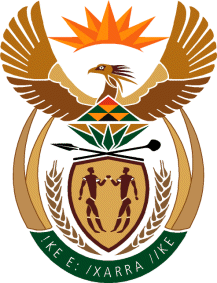 MINISTRY OF COMMUNICATIONS
REPUBLIC OF SOUTH AFRICAPrivate Bag X 745, Pretoria, 0001, Tel: +27 12 473 0164   Fax: +27 12 473 0585Tshedimosetso House,1035 Francis Baard Street, Tshedimosetso House, Pretoria, 1000